         Cotisation de Membre 2020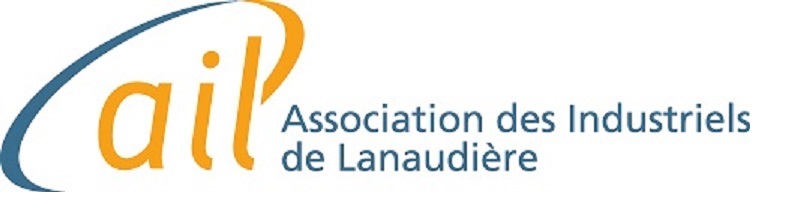 www.industriels-lanaudiere.comCoordonnées de votre entrepriseEntreprise :	Adresse :         	                                                Ville :                                                     		Code Postal :Téléphone :                                              Personne Contact :					Courriel :Catégories de membres et cotisationTPS : 87415 6078 RT0001   TVQ : 1086619586 TQ0002Montant à payer :           $Veuillez faire parvenir une copie de ce formulaire et votre chèque à l’adresse ci-dessous ou contactez la coordination pour procéder à un paiement direct :Association des Industriels de Lanaudière, C.P. 1113, Berthierville, QC J0K 1A0	Hélène Essiambre  coordination@industriels-lanaudiere.com   450-398-0650MERCI !Cotisation annuelle 2020Cotisation annuelle 2020Cotisation annuelle 2020Entreprise industrielleTarif 1 an (2020)0-20 employés (150$ + taxes) = 172,46$21 employés et plus (250$ + taxes) = 287,44$Entreprise de services / Organisme Membre associé  (350$ + taxes) = 402,41$Publicité web 2020Publicité web 2020Publicité web 2020Publicité sur le site web de l’AIL, incluant votre logo dans la bannière publicitaire et lien vers votre site webPublicité sur le site web de l’AIL, incluant votre logo dans la bannière publicitaire et lien vers votre site webPublicité sur le site web de l’AIL, incluant votre logo dans la bannière publicitaire et lien vers votre site webTarif 1 an (2020)Tous les catégories de membres (100$ + taxes) = 114,98$